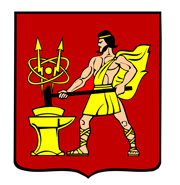 АДМИНИСТРАЦИЯ ГОРОДСКОГО ОКРУГА ЭЛЕКТРОСТАЛЬМОСКОВСКОЙ ОБЛАСТИРАСПОРЯЖЕНИЕ14.04.2022 № 115-рО признании утратившей силу части проекта планировки территории городского округа Электросталь Московской области в границах: проспект Южный – проезд Энергетиков – Фрязевское шоссе, утвержденного распоряжением Администрации городского округа Электросталь Московской области от 11.05.2011 № 11-р «Об утверждении проекта планировки территории», в отношении земельных участков с кадастровыми номерами 50:46:0030303:146, 50:46:0030303:571Рассмотрев обращение ООО «ТЕРМИНУС» от 04.04.2022, в целях рационального использования земельных ресурсов городского округа Электросталь, руководствуясь Градостроительным кодексом Российской Федерации, ст.48 Федерального закона от 06.10.2003 № 131-ФЗ «Об общих принципах организации местного самоуправления в Российской Федерации»:Признать утратившей силу часть проекта планировки территории городского округа Электросталь Московской области в границах: проспект Южный – проезд Энергетиков – Фрязевское шоссе, утвержденного распоряжением Администрации городского округа Электросталь Московской области от 11.05.2011 № 11-р «Об утверждении проекта планировки территории», в отношении земельных участков с кадастровыми номерами 50:46:0030303:146, 50:46:0030303:571.2. Опубликовать настоящее распоряжение в газете «Официальный вестник» и
разместить его на официальном сайте www.electrostal.ru городского округа Электросталь Московской области.Глава городского округа                                                                                        И.Ю. Волкова